PENGARUH BERPIKIR POSITIF DAN MOTIVASI BELAJAR SISWA TERHADAP PRESTASI BELAJAR MATEMATIKA SISWA KELAS IV, V, DAN VI MI THOLIBIN KARANGSONO II KANIGORO BLITARTAHUN PELAJARAN 2010/2011 SKRIPSI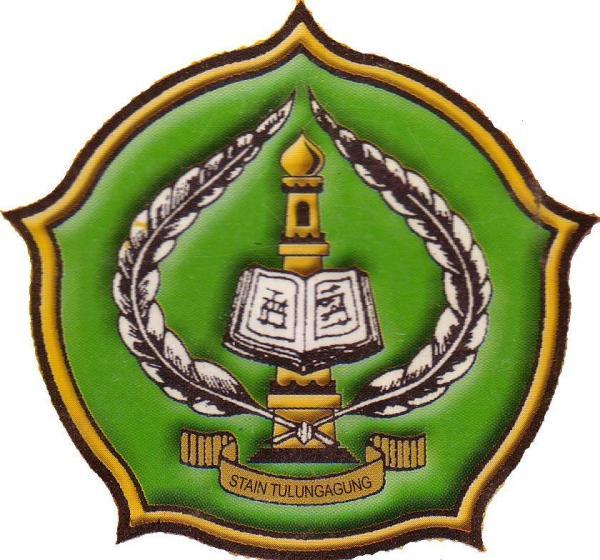 OlehBINTI SHOLIHAHNIM. 3214073010PROGRAM STUDI TADRIS MATEMATIKAJURUSAN TARBIYAHSEKOLAH TINGGI AGAMA ISLAM NEGERI(STAIN) TULUNGAGUNG2011